FUNDAÇÃO EDUCACIONAL CLAUDINO FRANCIO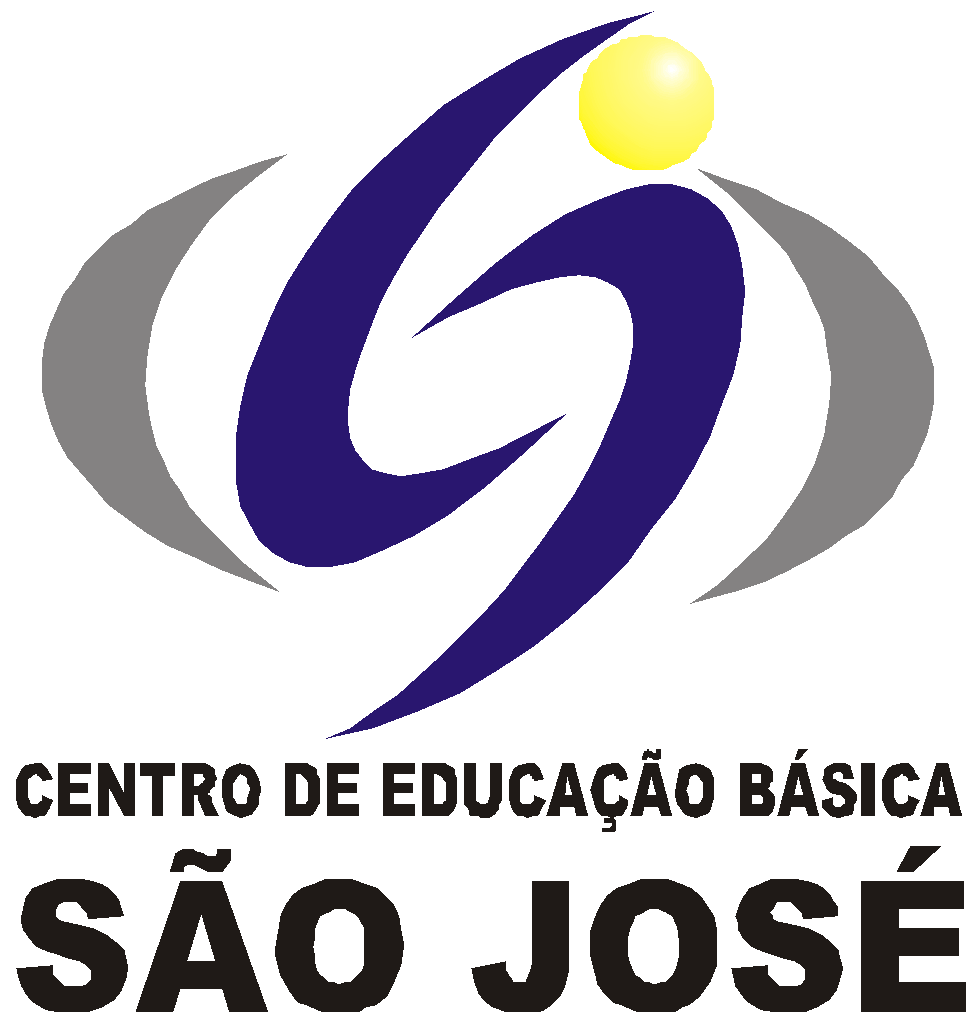 CENTRO DE EDUCAÇÃO BÁSICA SÃO JOSÉ                         Roteiro de Estudo diário 3º ano B Professora Siliani Conteúdo Programático 06 a 11 de Julho de 2020Senhores Pais, Os alunos deverão acompanhar as aulas on-line das 7h às 11h20, com 10 minutos de intervalo entre uma aula e outra, seguindo o Roteiro de Estudos.A quantidade de atividades diárias pode ser alterada conforme o rendimento da turma, pois o planejamento é flexível.Este é o link FIXO para todas as aulas, todos os dias:  meet.google.com/ywj-fbcn-uhzAtenciosamente Equipe Pedagógica 06/07/202006/07/202006/07/2020HORÁRIOSEGUNDACONTEÚDOS7h – 7h40PORTUGUÊSApostila do 1ºBimestre  a partir da página 857h50 – 8h30PORTUGUÊSApostila do 1ºBimestre a partir da página 85Lições 15, 16 e 17Páginas 127 a 1328h30 – 9hINTERVALO9h – 9h40INGLÊSApostila do 2º  Bimestre a partir da página 15.9h50 – 10h30GEOGRAFIAApostila do 1ºbimestre a partir da página 23510h40 – 11h20GEOGRAFIAApostila do 1ºbimestre a partir da página 23507/07/202007/07/202007/07/2020HORÁRIOTERÇACONTEÚDOS7h – 7h40PORTUGUÊSApostila do 1ºBimestre continuação7h50 – 8h30PORTUGUÊSApostila do 1ºBimestre continuaçãoLições 18, 19 e 20 - Páginas 133 a 1388h30 – 9hINTERVALO9h – 9h40PORTUGUÊSApostila do 2° Bimestre a partir da página 15.Lições 1 e 2 de Português, p. 109 a 111. Sugestão de leitura fábulas: A cegonha e a raposa.                                                   A raposa e o corvo.                                                  O cão e a carne.                                                  O lobo e o cão.                                                  A raposa e as uvas.                                                  O leão e o ratinho.9h50 – 10h30 HISTÓRIAApostila do 1ºBimestre a partir da página 19110h40 – 11h20HISTÓRIAApostila do 2ºBimestre página 163 08/07/202008/07/202008/07/2020HORÁRIOQUARTACONTEÚDOS7h – 7h40MATEMÁTICAApostila do 2º Bimestre página 14 e 157h50 – 8h30MATEMÁTICAApostila do 2º Bimestre página 16 e 178h30 – 9hINTERVALO9h – 9h40MATEMÁTICAApostila do 2º Bimestre página 18 e 19Lição 3 de Português, p. 112 (Pesquise e faça a leitura da Fábula: O Macaco e o Camelo).Recortar e montar a  roleta da página 6 do bloco de jogos . Materiais necessários 1 tachinha, 1 pedacinho de borracha e 1 ponteiro de papel.9h50 – 10h30CIÊNCIASApostila do 2º Bimestre página 96, 97 e 9810h40 – 11h20CIÊNCIASApostila do 2º Bimestre página 99 e 10009/07/202009/07/202009/07/2020HORÁRIOQUINTACONTEÚDOS7h – 7h40ARTESApostila de artes páginas 61 e 63  a arte e as diferentes utilizações das cores nas paisagens           Revista velha 7h50 – 8h30MÚSICAVeremos vídeos sobre o parâmetro de som “duração”, para identificarmos sons longos e curtos8h30 – 9hINTERVALO9h – 9h40PORTUGUÊSApostila do 2ºBimestre página 17, 18 e 19.Lição de casa 1 e 2 - Páginas 109 a 111.9h50 – 10h30CIÊNCIASApostila do 2º Bimestre páginas 101 e 10210h40 – 11h20ED.FÍSICAAtividade: Jogo da Velha: Com os materiais abaixo, iremos construir um jogo da Velha.Material: Palitos de picolé, tampinhas da garrafa, cola, canetinha.10/07/202010/07/202010/07/2020HORÁRIOSEXTACONTEÚDOS7h – 7h40MATEMÁTICAJogo da roleta 7h50 – 8h30MATEMÁTICAjogo da roleta8h30 – 9hINTERVALO9h – 9h40MATEMÁTICARegistro Jogo da roleta páginas 21 e 22Lições de casa 3 e 4 - páginas 60 a 62.9h50 – 10h30ED.FÍSICAATIVIDADE: Jogo da Onçahttps://www.youtube.com/watch?v=xjxV_BKSJas   https://www.youtube.com/watch?v=NJFtAzorA-Y MATERIAL:  Imprimir ou desenhar o tabuleiro, 14 feijões (milho, pipoca, pedrinhas) 1 tampinha.10h40 – 11h20INGLÊSApostila do 2º  Bimestre a partir da página 17.11/07/2020 (horário de quarta-feira)11/07/2020 (horário de quarta-feira)11/07/2020 (horário de quarta-feira)HORÁRIOSÁBADOCONTEÚDOS7h – 7h40PORTUGUÊSApostila do 2º Bimestre página 21 e 227h50 – 8h30PORTUGUÊSApostila do 2º Bimestre página 23 e 248h30 – 9hINTERVALO9h – 9h40PORTUGUÊSApostila do 2º Bimestre  página 259h50 – 10h30HISTÓRIAApostila do 2º Bimestre 16410h40 – 11h20MATEMÁTICAApostila do 2º Bimestre Página 24TAREFA LIM FICHA 2.